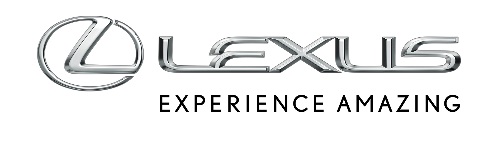 11 KWIETNIA  2017LEXUS LS 500 F SPORT DEBIUTUJE W NOWYM JORKUNowy model F SPORT zapewnia najbardziej emocjonujące wrażenia z jazdy  Lexusem LS w historii;Wyjątkowe wykończenie F SPORT, 20-calowe obręcze kół ze stopów lekkich, 6-tłoczkowe hamulce z przodu i 4-tłoczkowe z tyłu;Wyrafinowane zawieszenie zapewnia lepsze prowadzenie podczas dynamicznej jazdy.Po tegorocznej premierze nowej generacji prestiżowej limuzyny LS 500 Lexus, kontynuuje ofensywę w tym segmencie, prezentując swój flagowy model w wersji F SPORT. Lexus LS 500 F SPORT, przedstawiony dziś na wystawie New York International Auto Show, dostarcza jeszcze bardziej emocjonujących wrażeń z jazdy dzięki sportowym ulepszeniom i stylistyce wykończenia nadwozia i wnętrza inspirowanej samochodami wyczynowymi. Limuzyna LS, pierwszy model marki Lexus, którego wprowadzenie na rynek wywołało burzę w sektorze aut luksusowych, od niemal trzech dekad wyznacza punkty odniesienia pod względem kultury pracy silnika, niskiego poziomu hałasu, jakości wykonania, dbałości o szczegóły oraz trwałości i niezawodności. Nowy LS 500 oferuje najbardziej dynamiczne wrażenia z jazdy w historii modelu, jeszcze lepiej odczuwalne w debiutującej właśnie wersji F SPORT.Lexus LS 500 F SPORT, dostępny z silnikiem benzynowym oraz napędem hybrydowym, nadaje flagowej limuzynie bardziej sportowy charakter dzięki starannemu dostrojeniu zawieszenia i dodatkowym ulepszeniom, zachowując przy tym wyjątkowy komfort. Stylizacja F SPORTProjektanci Lexusa LS 500 nadali nadwoziu śmiałą sylwetkę zbliżoną do coupé, zaś dla grilla o charakterystycznym dla Lexusa kształcie klepsydry wybrali wyjątkowo wyrafinowany wzór, którego projektowanie za pomocą komputerowych systemów CAD zajęło pięć miesięcy. Aby uzyskać pożądaną teksturę i grę świateł, trzeba było dopasować ustawienie 7100 powierzchni (w standardowym modelu jest ich 5000). Jednak grill F SPORT nie tylko robi wrażenie – w połączeniu z bocznymi wlotami powietrza zapewnia odpowiednie chłodzenie. Specjalny przedni grill F SPORT oraz nakładki progów i pokrywy bagażnika podkreślają dynamiczną linię nadwozia, a emblematy F SPORT na błotnikach i 20-calowe obręcze kół wykonane ze stopów lekkich dopełniają zewnętrznej stylizacji. Dla kierowców, którzy chcą się szczególnie wyróżniać, stworzono lakiery White Nova i Heat Blue, oferowane wyłącznie w wersji F SPORT.Wnętrze F SPORT Podobnie jak w przypadku nadwozia, projektanci Lexusa LS 500 stworzyli kabinę wersji F SPORT, wzbogacając ją o dodatkowe elementy. Niezmieniony pozostał motyw wspólny dla wszystkich modeli LS: Omotenashi. Ta tradycja japońskiej gościnności w przypadku LS 500 oznacza objęcie szczególną opieką kierowcy i pasażerów, wyprzedzanie ich potrzeb, zapewnianie im komfortu i ochrona przed zagrożeniami. F SPORT uzupełnia to o pierwiastek sportowy.Kabina przepojona jest duchem F SPORT, poczynając od specjalnych przednich foteli F SPORT, gwarantujących znakomite podparcie podczas dynamicznej jazdy. Perforowany deseń na siedzeniach i  aluminiowe elementy wykończenia wzmacniają sportowy klimat.Kierowca ma przed sobą specjalną kierownicę F SPORT oraz prędkościomierz i obrotomierz z ruchomym pierścieniem wskaźnika, która odsuwa się dla ukazania dodatkowych informacji – ta koncepcja, zaadaptowana z produkowanego w limitowanej serii supersamochodu Lexus LFA, podkreśla dynamiczny charakter auta. Dbałość o szczegóły objawia się w pedałach i podpórce lewej stopy wykonanych z aluminium, a także perforowanym lewarku biegów F SPORT. Całości dopełnia zamsz Ultrasuede na fotelach i podsufitce. Klienci pragnący dodatkowo zaznaczyć sportowy klimat, mogą wybrać wnętrze o kolorystyce Red, stworzonej specjalnie dla modelu F SPORT.Podwozie LS 500Model LS F SPORT wykorzystuje najnowszą generację technologii Lexus VDIM (Vehicle Dynamics Integrated Management), nieustannie doskonalonej od wprowadzenia na rynek ponad dekadę temu. W roku 2004 Lexus zaprezentował pierwszy zintegrowany system łączący m.in.  funkcje układów ABS, TRC, VSC i EPS. W 2012 roku wprowadzono aktywny system sterowania czterema kołami LDH (Lexus Dynamic Handling), opracowany dla modelu GS dla zapewnienia większego bezpieczeństwa i lepszego reagowania na działania kierowcy.Nowy system VDIM nadzoruje współpracę wszystkich podsystemów pojazdu – układu hamulcowego, kierowniczego, napędowego oraz zawieszenia – dla zapewnienia kontroli nad ruchami samochodu wzdłuż osi podłużnej, poprzecznej i pionowej, a także jego obrotu, przechylenia i pochylenia. Optymalna kontrola tych ruchów pomaga zapewnić doskonały komfort jazdy, lepszą przyczepność i zwrotność, większe bezpieczeństwo, a także ograniczyć przechyły na zakrętach i zachować stabilność nadwozia. Sportowe genyLS 500 został zbudowany w oparciu o przedłużoną wersję platformy GA–L (Global Architecture for Luxury vehicles), opracowanej dla nowego coupé Lexus LC 500. Platforma GA-L stanowi fundament pozwalający uzyskać lepsze prowadzenie, płynność jazdy i ciszę w kabinie. LS F SPORT wykorzystuje możliwości platformy w zakresie osiągów i zwinności.Wyposażenie LS 500 F SPORT w 20-calowe koła z oponami 245/45RF20+ i 275/40RF20 oraz większe hamulce (6-tłoczkowe z przodu i 4-tłoczkowe z tyłu) pozwala lepiej wykorzystać potencjał platformy. LS 500 F SPORT (z silnikiem benzynowym) zaopatrzono w system LDH (Variable Gear Ratio Steering and Dynamic Rear Steering) oraz sportowo dostrojone pneumatyczne zawieszenie z funkcją szybkiego podnoszenia. Efektem jest luksusowa limuzyna, która zachowuje się w zakrętach jak sportowe coupé, podkreślając znaczenie nazwy F SPORT. Moc i radość z jazdyLexus zaprojektował dla modelu LS 500 zupełnie nowy, 3,5-litrowy silnik V6 twin-turbo, korzystając z technologii F1. Nowy silnik V6 wyposażony w dwie turbosprężarki oferuje osiągi jednostki V8 – moc 415 KM i moment obrotowy 599 Nm – i jest sprzężony z pierwszą w luksusowym sedanie 10-biegową przekładnią automatyczną. Silnik odznacza się szerokim zakresem wysokiego momentu obrotowego i – zgodnie z duchem F SPORT – we współpracy ze skrzynią biegów zapewnia natychmiastowe przyspieszenie i ciągły wzrost momentu obrotowego w miarę wzrostu obrotów do maksimum. LS 500 przyspiesza od 0 do 100 km/h w ciągu 4,5 sekundy (z silnikiem benzynowym). Szybką reakcję silnika uzyskano między innymi dzięki zastosowaniu elektrycznie sterowanych zaworów upustowych sprężarek. Kierowca może dopasować dynamikę napędu do swoich potrzeb, wybierając tryb jazdy Normal, Sport S lub Sport S+, a sportowy klimat podbudowuje dokładnie taki, jak trzeba gang silnika.Osiągi F SPORT, oszczędność hybrydy LS 500h F SPORT wprowadza do sportowej formuły wysoką efektywność. Nowa jednostka napędowa Multi Stage Hybrid System łączy 3,5-litrowy, wolnossący, benzynowy silnik V6 pracujący w cyklu Atkinsona z dwoma elektrycznymi silnikami-generatorami i wykorzystuje lekki akumulator litowo-jonowy o niewielkich rozmiarach. Silnik V6 wyposażono w bezpośredni wtrysk paliwa D-4S i zbudowany z lekkich elementów układ rozrządu Dual VVT-i, zapewniające duży moment obrotowy w szerokim zakresie obrotów. Łączna moc układu to 354 KM.Nowy system zawiera planetarną przekładnię bezstopniową z jednostek Lexus Hybrid Drive i dodatkową czterostopniową przekładnię automatyczną. Współpraca obu przekładni zapewnia optymalne wykorzystanie możliwości silnika V6 w całym zakresie prędkości samochodu. W trybie ręcznym obie przekładnie umożliwiają uzyskanie 10 wirtualnych biegów, dając kierowcy LS 500h F SPORT lepsze wyczucie dynamiki pojazdu z możliwością przełączania biegów łopatkami pod kierownicą. Multi Stage Hybrid System zapewnia również lepsze wykorzystanie wspomagania przez silnik elektryczny przy mniejszych prędkościach, a także w pewnych warunkach umożliwia jazdę LS 500h z prędkością do 140 km/h z wyłączonym silnikiem spalinowym. Oprócz tego, system ten pozwala rozpędzić LS 500h z napędem na tylne koła od 0 do 100 km/h w 5,2 sekundy – co odpowiada przyspieszeniu poprzedniej generacji Lexusa LS 460 z silnikiem V8 i jest czasem o 0,3 s krótszym niż w przypadku LS 600h AWD. 2018 Lexus LS F SPORT – podstawowe parametry2018 Lexus LS F SPORT – podstawowe parametry2018 Lexus LS F SPORT – podstawowe parametryLS 500LS 500hTyp samochoduPełnowymiarowy luksusowy sedanPełnowymiarowy luksusowy sedan z napędem hybrydowymNapęd3,5-litrowy V6, bezpośredni wtrysk paliwa, Twin TurboNapęd hybrydowy z 3,5-litrowym silnikiem V6 Mechanizm zaworów24-zaworowy, DOHC, łańcuchowy (z Dual VVT-i)24-zaworowy, DOHC, łańcuchowy (z Dual VVT-i)Liczba cylindrów66UkładSilnik z przodu, AWDSilnik z przodu, tylny napęd lub AWDSkrzynia biegówAutomatyczna, 10-stopniowaPrzekładnia Multi Stage Hybrid Moc maksymalna silnika (KM)415295Maksymalny moment obrotowy (Nm)600350Maksymalna moc napędu (KM)354 Typ baterii trakcyjnejLitowo-jonowaNapięcie (V)310Przyspieszenie 0-100 km/h (s)4,55,2 (tylny napęd)Rozstaw osi3,125 mm3,125 mmDługość5,235 mm5,235 mmWysokość1,450 mm1,450 mmSzerokość1,900 mm1,900 mmKoła20-calowe (Przód: 245/45RF20, Tył: 275/40RF20)20-calowe (Przód: 245/45RF20, Tył: 275/40RF20)